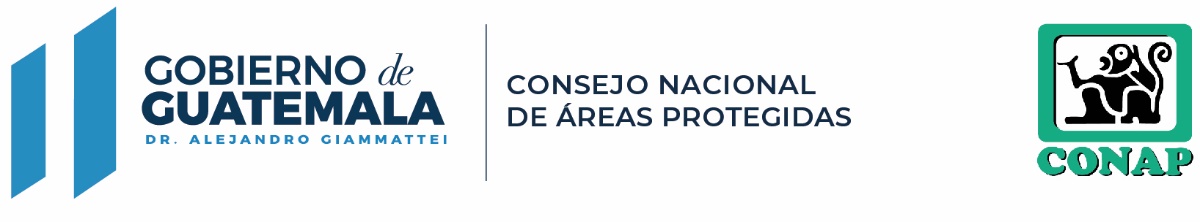  Q                   -   CONSEJO NACIONAL DE AREAS PROTEGIDAS -CONAP-CONSEJO NACIONAL DE AREAS PROTEGIDAS -CONAP-CONSEJO NACIONAL DE AREAS PROTEGIDAS -CONAP-CONSEJO NACIONAL DE AREAS PROTEGIDAS -CONAP-CONSEJO NACIONAL DE AREAS PROTEGIDAS -CONAP-CONSEJO NACIONAL DE AREAS PROTEGIDAS -CONAP-CONSEJO NACIONAL DE AREAS PROTEGIDAS -CONAP-CONSEJO NACIONAL DE AREAS PROTEGIDAS -CONAP-5ta. Avenida 6-06 Zona 15ta. Avenida 6-06 Zona 15ta. Avenida 6-06 Zona 15ta. Avenida 6-06 Zona 15ta. Avenida 6-06 Zona 15ta. Avenida 6-06 Zona 15ta. Avenida 6-06 Zona 15ta. Avenida 6-06 Zona 1HORARIO DE ATENCIÓN: de 8:00 a 16:30HORARIO DE ATENCIÓN: de 8:00 a 16:30HORARIO DE ATENCIÓN: de 8:00 a 16:30HORARIO DE ATENCIÓN: de 8:00 a 16:30HORARIO DE ATENCIÓN: de 8:00 a 16:30HORARIO DE ATENCIÓN: de 8:00 a 16:30HORARIO DE ATENCIÓN: de 8:00 a 16:30HORARIO DE ATENCIÓN: de 8:00 a 16:30TELÉFONO: 2299-7300TELÉFONO: 2299-7300TELÉFONO: 2299-7300TELÉFONO: 2299-7300TELÉFONO: 2299-7300TELÉFONO: 2299-7300TELÉFONO: 2299-7300TELÉFONO: 2299-7300DIRECTOR a.i.: Joni Arturo Barraza DíazDIRECTOR a.i.: Joni Arturo Barraza DíazDIRECTOR a.i.: Joni Arturo Barraza DíazDIRECTOR a.i.: Joni Arturo Barraza DíazDIRECTOR a.i.: Joni Arturo Barraza DíazDIRECTOR a.i.: Joni Arturo Barraza DíazDIRECTOR a.i.: Joni Arturo Barraza DíazDIRECTOR a.i.: Joni Arturo Barraza DíazFECHA DE ACTUALIZACIÓN: 12 de abril de 2023FECHA DE ACTUALIZACIÓN: 12 de abril de 2023FECHA DE ACTUALIZACIÓN: 12 de abril de 2023FECHA DE ACTUALIZACIÓN: 12 de abril de 2023FECHA DE ACTUALIZACIÓN: 12 de abril de 2023FECHA DE ACTUALIZACIÓN: 12 de abril de 2023FECHA DE ACTUALIZACIÓN: 12 de abril de 2023FECHA DE ACTUALIZACIÓN: 12 de abril de 2023CORRESPONDE AL MES DE: Marzo de 2023CORRESPONDE AL MES DE: Marzo de 2023CORRESPONDE AL MES DE: Marzo de 2023CORRESPONDE AL MES DE: Marzo de 2023CORRESPONDE AL MES DE: Marzo de 2023CORRESPONDE AL MES DE: Marzo de 2023CORRESPONDE AL MES DE: Marzo de 2023CORRESPONDE AL MES DE: Marzo de 2023TIPOFECHA SALIDAFECHA RETORNONOMBRE DEL SERVIDOR PÚBLICODESTINOOBJETIVO DEL VIAJECOSTO DE BOLETO AEREO COSTO Sin MovimientoSin MovimientoSin MovimientoSin MovimientoSin MovimientoSin MovimientoSin MovimientoSin MovimientoVIÁTICO INTERNACIONAL-----------------------------------------------------------------------------------------------------------------------MovimientoMovimientoMovimientoMovimientoMovimientoMovimientoMovimientoMovimientoVIÁTICO NACIONAL7/03/20239/03/2023Nancy Carolina Funes de León de AyalaUnidad de Manejo Paxbán, San Andrés, PeténEjecutar evaluación como miembro de Junta Evaluadora para la prórroga del contrato de Concesión de la Unidad de Manejo Paxbán.----------------- Q          215.00 VIÁTICO NACIONAL6/03/20237/03/2023Omar Alexis Ambrosio LópezDirección Regional Nororiente del CONAPVerificación de documentos de soporte del renglón 029 de la Región Nororiente del CONAP----------------- Q          609.00 VIÁTICO NACIONAL13/03/202317/03/2023Irene Carolina García CruzCuidad de GuatemalaTrabajo de gabinete en la ciudad de Guatemala, como parte de la Junta Evaluadora para analizar la prórroga del contrato de Consesión de la Unidad de Manejo Paxbán.----------------- Q          556.00 VIÁTICO NACIONAL13/03/202315/03/2023Walter Adrián Ruíz AlvaradoMonumento Natural Semuc ChampeyInspección final del contrato administrativo No. 13-2022.----------------- Q          607.00 VIÁTICO NACIONAL15/03/202316/03/2023Sergio David Vásquez PaizPuerto Barrios, IzabalInspección de campo al Proyecto Terminal Amatique, ubicado en Pichilingo, Puerto Barrios, Izabal.----------------- Q          686.00 VIÁTICO NACIONAL20/03/202324/03/2023Edgar Obdulio Cappa RosalesJutiapaAuditoria de cumplimiento en la Dirección Regional Sur Oriente del CONAP.----------------- Q       1,841.00 Viáticos Nacionales autorizados y financiados durante el mes de marzo de 2023.Viáticos Nacionales autorizados y financiados durante el mes de marzo de 2023.Viáticos Nacionales autorizados y financiados durante el mes de marzo de 2023.Viáticos Nacionales autorizados y financiados durante el mes de marzo de 2023.Viáticos Nacionales autorizados y financiados durante el mes de marzo de 2023.Viáticos Nacionales autorizados y financiados durante el mes de marzo de 2023.Viáticos Nacionales autorizados y financiados durante el mes de marzo de 2023.Viáticos Nacionales autorizados y financiados durante el mes de marzo de 2023.* Durante el Mes de febrero de 2023 no se registró movimiento de Viáticos Internacionales.* Durante el Mes de febrero de 2023 no se registró movimiento de Viáticos Internacionales.* Durante el Mes de febrero de 2023 no se registró movimiento de Viáticos Internacionales.* Durante el Mes de febrero de 2023 no se registró movimiento de Viáticos Internacionales.* Durante el Mes de febrero de 2023 no se registró movimiento de Viáticos Internacionales.* Durante el Mes de febrero de 2023 no se registró movimiento de Viáticos Internacionales.* Durante el Mes de febrero de 2023 no se registró movimiento de Viáticos Internacionales.* Durante el Mes de febrero de 2023 no se registró movimiento de Viáticos Internacionales.* Durante el Mes de febrero de 2023 no se registró movimiento de Reconocimientos de Gastos Internacionales.* Durante el Mes de febrero de 2023 no se registró movimiento de Reconocimientos de Gastos Internacionales.* Durante el Mes de febrero de 2023 no se registró movimiento de Reconocimientos de Gastos Internacionales.* Durante el Mes de febrero de 2023 no se registró movimiento de Reconocimientos de Gastos Internacionales.* Durante el Mes de febrero de 2023 no se registró movimiento de Reconocimientos de Gastos Internacionales.* Durante el Mes de febrero de 2023 no se registró movimiento de Reconocimientos de Gastos Internacionales.* Durante el Mes de febrero de 2023 no se registró movimiento de Reconocimientos de Gastos Internacionales.* Durante el Mes de febrero de 2023 no se registró movimiento de Reconocimientos de Gastos Internacionales.